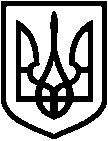 СВАТІВСЬКА РАЙОННА ДЕРЖАВНА АДМІНІСТРАЦІЯ ЛУГАНСЬКОї ОБЛАСТІРОЗПОРЯДЖЕННЯголови районної державної адміністрації18.07.2018 		м. Сватове	№ 530Про внесення змін до кошторисних призначень, помісячного розпису асигнувань загального фонду, передбачених відділу освіти райдержадміністрації в районному бюджеті на  2018 рік         З метою ефективного використання бюджетних коштів, керуючись           ст. 23 Бюджетного кодексу України, п.16 рішення сесії Сватівської районної ради від 20 грудня 2017 року  № 25/2 «Про районний бюджет на 2018 рік»,       ст. ст. 18, 34, 41  Закону України «Про місцеві державні адміністрації»: 1. Внести зміни до кошторисних призначень, передбачених відділу освіти райдержадміністрації у загальному фонді районного бюджету на 2018 рік, згідно з додатком.2. Управлінню фінансів райдержадміністрації (Кодацький М.В.) внести відповідні зміни до помісячного розпису видатків загального фонду районного бюджету, відділу освіти райдержадміністрації  (Юхновець О.П.)  внести відповідні зміни до кошторису відділу освіти райдержадміністрації на 2018 рік.3. Контроль за виконанням цього розпорядження покласти на заступника голови райдержадміністрації Лемешко Г.А. Голова райдержадміністрації					Д.Х.МухтаровДодаток      до розпорядження голови                                                                          райдержадміністрації                                                                             від 18.17.2018 № 530				Змінидо кошторисних призначень, помісячного розпису асигнувань загального фонду  відділу освіти райдержадміністрації на  2018 рікКерівник апарату райдержадміністрації	                                       Н.М. НаугольнаКФККод Найменування статті доходів та видатківмісяцьЗагальний фондЗагальний фондСпеціальний фондСпеціальний фондКФККод Найменування статті доходів та видатківмісяцьЗбільшити (грн)Зменшити (грн.)Збільшити (грн)Зменшити (грн.)ВИДАТКИ06111612111Заробітна платалипень10000,0006111612111Заробітна платавересень10000,0006111612210Предмети, матеріали, обладнання та інвентарлипень10000,0006111612210Предмети, матеріали, обладнання та інвентарвересень10000,0006110202240Оплата послуг (крім комунальних)червень3000,0006110202210Предмети, матеріали, обладнання та інвентарчервень3000,0023000,0023000,00